บัณฑิตศึกษา									          คณะเทคนิคการแพทย์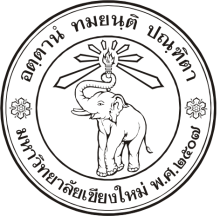 Graduate School							                              Faculty of Associated Medical Sciences												แบบฟอร์มเสนอหัวข้อและโครงร่างดุษฎีนิพนธ์Request Form for Ph.D. Dissertation Title and Proposal Approvalเรื่อง	ขอเสนอหัวข้อและโครงร่างเพื่อทำดุษฎีนิพนธ์Matter	Approval of the Title and Proposal for doing Ph.D. Dissertation เรียน	ประธานกรรมการบริหารหลักสูตรบัณฑิตศึกษา ประจำสาขาวิชาวิทยาศาสตร์ชีวการแพทย์To	The Chair of the Faculty Executive Committee of the Biomedical Science Program 	ข้าพเจ้า        	นามสกุล       	               Name	Surnameรหัสประจำตัว       	หมายเลขโทรศัพท์     -   -    Student Code	Telephone No.E-mail:       นักศึกษาระดับปริญญาเอก	สาขาวิชาวิทยาศาสตร์ชีวการแพทย์Studying in Doctoral Degree 	Biomedical Science Programหลักสูตร	 ปกติ	 นานาชาติ		แบบ	Program: 	       	Regular 	International		Typeมีความประสงค์ขอเสนอหัวข้อและโครงร่างเพื่อทำดุษฎีนิพนธ์ ในหัวข้อเรื่องwould like to submit the Title and Ph.D. Research Proposal for Approval as follow;โดยมีคณะกรรมการสอบโครงร่างดุษฎีนิพนธ์ดังนี้ (Under the Committees are: )	1.	     	ประธาน (Chairman)	2.	     	กรรมการ (Committee)	3.	     	กรรมการ (Committee)	4.	     	กรรมการ (Committee)	5.	     	กรรมการ (Committee)โดยได้	 ผ่านเงื่อนไขภาษาต่างประเทศ      	คะแนน      has passed 		Foreign Language Test (TOEFL/IELTS/TEGS, etc. – Specify with Score ผ่านการสอบวัดคุณสมบัติ  เมื่อวันที่			Passing the Qualifying Examination on Date 	จึงเรียนมาเพื่อโปรดพิจารณาอนุมัติ 		Details Shown in the attached proposalนักศึกษาลงนาม (Signature)................................................Date	                     ............/......................../................นักศึกษาต้องส่งโครงร่างดุษฎีนิพนธ์ ล่วงหน้า 2 สัปดาห์ ก่อนการเสนอหัวข้อและโครงร่างดุษฎีนิพนธ์The Student must deliver the proposal at least two weeks prior to the day of presentationภาษาไทย (Title in Thai)      ภาษาไทย (Title in Thai)      ภาษาอังกฤษ (Title in English)      ภาษาอังกฤษ (Title in English)      วันที่ (on Date)       เวลา (Time)      	น.สถานที่ (Location)     สถานที่ (Location)     ความเห็นอาจารย์ที่ปรึกษา (Advisor’s Comments) …………………………………………………………………………………………………………………………………………………ลงนาม (Signature) ………………………………….                                          (     	)    		Date    …..…/……………/…….…    ผลการพิจารณา (Final Approve) …………………………………………………………………………………………………………………………………………………ลงนาม (Signature) ………………………………….                                          (     	)    			Date    …..…/……………/…….…    